生活体験クラブ「つちからの会」～2013年　稲作体験参加　申込書・確認通知書～◆9月8日（日）稲刈り◆申込受付期間　・8月16日（金）午後5時までにＦＡＸ又はメール添付（PDF）にてお申し込み下さい（ＦＡＸ03-5637-1180）【参加】参加される方、全ての情報をご記入下さい。【費用】お送り頂きましたら確認の為フェイスブックのウォールhttp://www.facebook.com/tsuchikaranokaiに記載又は担当までご連絡下さい。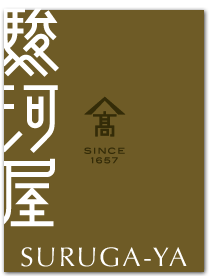 代表者氏名電　　　話ＦＡＸ住　　　所メールアドレス　　　　　　　　　　　　　＠　　　　　　　　　　　　　＠　　　　　　　　　　　　　＠参加者氏名性別年齢お弁当数（1個500円）※基本的に乳幼児以外は注文してください。※お弁当代は当日現地でお支払い下さい個